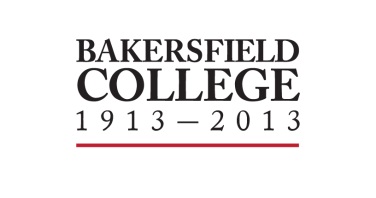 College CouncilMeeting MinutesMarch 4, 2016https://committees.kccd.edu/meeting/1476#overlay-context=bc/committee/collegecouncilWELCOME & OVERVIEW of the AGENDAAPPROVAL OF MINUTESA motion was made by Moreland and seconded by Rosellini to approve the minutes of December 4, 2015 as presented.  The motion was approved.  https://committees.kccd.edu/sites/committees.kccd.edu/files/CC%20Min%2012-04-15%20draft.pdf A motion was made by Rosellini and seconded by Martinez to approve the February 5, 2016 minutes as presented.  The motion was approved.  https://committees.kccd.edu/sites/committees.kccd.edu/files/CC%20Min%2002-05-16%20draft.pdf BOND UPDATECulpepper gave an overview of the work being done to promote the potential 2016 bond and provided the following highlights:The Oversight and Accountability team will include Michael O’Doherty, Tom Burke, Tom Gelder, Nick Strobel.  The group will review Measure G expenditures and provide information to answer community questions.  Current economic forecast indicates the bond is likely to passRecent decline in some industries, which typically leads to increase in student populationBond will have positive impact on Bakersfield College by bringing resources to improve and modernize facilities and technology in order to create a more effective teaching environment. Educational materials and a website will be developed to share the facility needs of the campusHighlight the facility needs and how LONG we have had those needsAttempt to gather information in order to compare our facilities to other, older community collegesRENEGADE PROMISEhttps://committees.kccd.edu/sites/committees.kccd.edu/files/Renegade%20Promise%20College%20Council%20%283.3.16%29.pdfClayton Fowler provided an overview of the Renegade Promise as defined as: BC will commit to college-ready students that they can expect to complete 60 units toward the completion of a degree or transfer within two consecutive academic years after enrollment.Fowler explained the definition of college ready to be: College level English is defined as English B1A. College level Math is defined as Math B70 or higher The Full Renegade Promise draft document dated, March 3, 2016 was shared, which includes three phases and responsibilities for both the student and the college.     Phase I will begin with a cohort of student in fall 2016.  It was suggested to include a Counselor in the discussions as the implementation timeline is finalized. It was noted that Student Affairs and Academic Affairs will work closely to manage the number of sections as the first cohort of students is finalized.  Pages 11 and 12 of The Full Renegade Promise list classes that could be impacted.   Counseling suggested including English 2 and 3.  PRESIDENT’S REPORTPresident Christian’s full report can be found posted to the College Council website: https://committees.kccd.edu/sites/committees.kccd.edu/files/President%27s%20report%20to%20College%20Council%20March%204%202016.pdf Enrollments: Bakersfield College enrollments look positive and summer enrollments will help meet the district target.  Guided Pathways Summit, February 18, 2016: extraordinary statewide participation from California Community Colleges.  Follow-up discussions among Bakersfield College, Mt San Antonio College and Irvine CC could lead to a California Guided Pathways similar to the AACC Pathways. Other Highlights: The passing of two students recently has had a huge impact on campus leadership.  Christian asked the Council to consider what we can do institutionally to provide support for our students.Men’s Basketball team won the conference championship. Bakersfield College received three Regional Awards of Merit at  the Kern Council of Government Awards Celebration on March 3, 2016: 1+1+2 Game Changer Project; Garden Fest and Ron Kean received the Lifetime Achievement AwardsDISTRICT CONSULTATION COUNCIL (DCC)https://committees.kccd.edu/committee/district-consultation-council DCC adopted the KCCD Decision Making Flow Chart.  Management Salary Structure Report will be presented to Board of Trustees on March 10, 2016One part is the salary increase which the Board approved Second part is restructuring of salary scheduleHistorically the schedule had built in a differential for similar positions Board did not approve in the fall and asked for an independent consultant to reviewPROFESSIONAL DEVELOPMENT PLANhttps://committees.kccd.edu/sites/committees.kccd.edu/files/PD%20Plan%20Excerpt.pdf Todd Coston introduced Reese Weltman, Professional Development Program Manager.  This position is categorically funded by SSSP and Equity.   Coston noted the initial Professional Development Plan was developed by the committee and Reese will focus on expanding the plan to meet the AB2558 requirement.  Reese distributed the Professional Development Organizational Structure document.  This document provides a visual on how professional development occurs at BC.  PDC provides scholarship conference attendance up to $500 per application.  Include link to this application.  It was noted that the Management Association also provides scholarships to members for professional development and the classified contract also provides financial support for professional development. STUDENT SUCCESS & EQUITY CAMPUS WIDE COMMITTEEhttps://committees.kccd.edu/sites/committees.kccd.edu/files/Student%20Success%20and%20Equity%20Committee%20Charge03-03-16_0.pdf Zav Dadabhoy reviewed the committee charge and provided the following highlights: Charge reflects a renewal and revamp of previous Matriculation CommitteeCommittee is an advisory body who reports to the Vice President of Student Affairswill manage the work of various student success initiatives  Membership is designed to provide a variety of perspectives Suggestion to include two students and allow for designeesSUMMER BRIDGEhttps://committees.kccd.edu/sites/committees.kccd.edu/files/Summer%20Bridge%202016.pdf Lesley Bonds and Kimberly Bligh provided the highlights below from the posted document.  Reached approximately 450 students in 2015: 3 day per week, 3 hours per day; course was ½ unit; ran 20 sections from May to August2016 goal is to reach 2000 students; moving from 3-day to 1-day sessions to accommodate student needsDiscipline faculty have been identified and trained.Engage all new faculty hires; new faculty may attend and apprentice this summer with the goal to teach in 2017; may consider extending invitation to all facultyOthers who would like to be involved as mentors can plan to join the group during lunchFunding: SSSP is funding 4 additional student peer mentors Title V will fund text books and suppliesSSSP will continue to fund personnel and event costsStudent will be directed to specific sessions based on meta-majorRecruiting high school seniors; CalSoap will bus large student groupsCareer exploration week will include Counselors Suggestion to have future dates for Summer Bridge by February 1 to allow those visiting high schools can help promote Schedule: Week 1: Arts, Humanities, Communication, and Design (May 23-27) Week 2: Business, Industry, Manufacturing, Agriculture (May 30-June 3) Week 3: Education, Social Behavioral Sciences, and Human Services (June 6-June 10) Summer School: Rural Bridge and Cal-SOAP Bridges (June 13-July 22) 2 day bridges to engage Delano campus Work directly with high school counselors Provide transportation to and from high school Cal-SOAP to provide funding Week 4: Career Exploration Week (July 25-29)Week 5: Health Science (August 1-5) Week 6: STEM (August 8-12) College Council Members Present:Guests/Designees:Sonya Christian, Clayton Fowler, Sue Vaughn, Mark Staller, Victor Diaz, Krista Moreland, Anthony Culpepper, Bernadette Martinez, Kathy Rosellini, Jason Stratton, Kimberly Bligh Nick Strobel, Todd Coston, Reese WeltmanSteve Waller, Janet Fulks, Manny Mourtzanos, Primavera Arvizu, Don BirdwellNext meeting: April 1, 2016